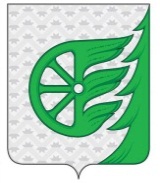 СОВЕТ ДЕПУТАТОВ ГОРОДСКОГО ОКРУГА ГОРОД ШАХУНЬЯНИЖЕГОРОДСКОЙ ОБЛАСТИР Е Ш Е Н И ЕОт 22 февраля  2019 года                                                                                                               №25-6« О внесении изменений в решениеСовета депутатов городского округа город ШахуньяНижегородской области от 27.10.2017 № 3-9« Об утверждении Правил благоустройства, обеспечения чистоты и порядка натерритории городского округа город ШахуньяНижегородской области»Совет депутатов решил:В решение Совета депутатов городского округа город Шахунья Нижегородской области от 27.10.2017 № 3-9« Об утверждении Правил благоустройства, обеспечения чистоты и порядка на территории городского округа город Шахунья Нижегородской области» внести прилагаемые изменения.Настоящее решение вступает  в силу со дня официального опубликования на официальном сайте администрации городского округа город Шахунья.Глава местного самоуправления городского округа город Шахунья                                                                          Р.В. Кошелев                                                                                                                                                         Утверждены                                                                                               решением Совета депутатов городского округа                                                                                               город Шахунья Нижегородской области                                                                                               от 22 февраля 2019 года №25- 61. Раздел «Основные понятия», пункт 16) изложить в следующей редакции:«прилегающая территория – территория общего пользования, которая прилегает к зданию, строению, сооружению, земельному участку в случае, если такой земельный участок образован, и границы которой определены настоящими Правилами».2. Раздел «основные понятия», пункт 20) изложить в следующей редакции:«территории общего пользования – территории городского округа, которыми беспрепятственно пользуется неограниченный круг лиц. В целях Настоящих Правил понятие территории общего пользования равнозначно понятию общественного пространства, то есть территории городского округа, которые постоянно доступны для населения, в том числе площади, набережные, береговые полосы водных объектов общего пользования улицы, пешеходные зоны, скверы, парки и.т.п.. Общественные пространства могут использоваться в различных целях, в том числе для общения, отдыха, занятия спортом, образования, проведения собраний граждан, осуществления предпринимательской деятельности, с учетом требований действующего законодательства».3. Раздел  «Основные понятия»  дополнить пунктом 37  следующего содержания:схема границ прилегающей территории - документ, содержащий схематичное изображение границ прилегающей территории, а также границ соответствующего здания, строения, сооружения, земельного участка с указанием кадастрового номера и (или) адреса здания, строения, сооружения, земельного участка, от которого устанавливаются границы прилегающей территории, площадь прилегающей территории, условный номер прилегающей территории, а также иные данные, предусмотренные правилами благоустройства территории муниципального образования.4. Пункт 3.1.2. изложить в следующей редакции:« 3.1.2. Границы благоустройства, содержания и уборки территорий физическими и юридическими лицами, индивидуальными предпринимателями устанавливаются:в соответствии с границами, определенными кадастровыми планами земельных участков, с учетом прилегающей территории, определяемой в соответствии с настоящими Правилами;от границ земельных участков, сведения о границах которых внесены в Единый государственный реестр недвижимости, за исключением случая, установленного подпунктом "б" пункта 2 настоящей части;от границ зданий, строений, сооружений, расположенных на земельных участках:
а) не образованных в соответствии с земельным законодательством Российской Федерации;
б) образованных по границам зданий, строений, сооружений;
в) границы которых подлежат уточнению в соответствии с Федеральным законом от 13 июля 2015 года № 218-ФЗ "О государственной регистрации недвижимости"нормативным актом администрации городского округа, закрепляющим территории в целях содержания и уборки в отношении нестационарных объектов торговли в соответствии со схемой размещения таких объектов;договором между органами территориального общественного самоуправления, зарегистрированными в качестве юридического лица в организационно-правовой форме некоммерческой организации органами территориального общественного самоуправления и (или) их объединениями и администрацией городского округа.Границы прилегающих территорий определяются  в соответствии с предельными (максимальными) параметрами прилегающих территорий и отображаются на схемах границ прилегающей территории, утверждаемых правовыми актами администрации городского округа
Подготовка схемы границ прилегающей территории может осуществляться в форме электронного документа.
 Схемы границ нескольких прилегающих территорий или всех прилегающих территорий на территории городского округа  могут быть подготовлены в виде одного документа.
 Утвержденные схемы границ прилегающей территории публикуются в порядке, установленном для официального опубликования муниципальных правовых актов, и размещаются на официальном сайте городского округа (при наличии такого официального сайта) в информационно-телекоммуникационной сети "Интернет", а также подлежат размещению в информационной системе обеспечения градостроительной деятельности. 
 Границы прилегающей территории, отображенные на схеме границ прилегающей территории, не учитываются при образовании земельного участка, на котором расположен объект капитального строительства, в порядке, установленном земельным законодательством Российской Федерации.»5. Пункт 3.1.4. изложить в следующей редакции:« 3.1.4. Собственники помещений в многоквартирном доме обязаны обеспечивать содержание и уборку территории земельного участка, на котором расположен многоквартирный дом и границы которого определены на основании данных государственного кадастрового учета, включая элементы озеленения и благоустройства, иные объекты, предназначенные для обслуживания, эксплуатации и благоустройства многоквартирного дома, в том числе внутриквартальные проезды, автомобильные стоянки, детские и спортивные площадки, газгольдеры (за исключением технического обслуживания). Если кадастровый учет земельного участка, на котором расположен многоквартирный дом не проведен, собственники жилых помещений в многоквартирном доме обязаны обеспечивать уборку закрепленной территории в границах от стен многоквартирного дома до середины санитарных и противопожарных разрывов с соседними зданиями, а в случае отсутствия соседних зданий - по периметру 15 метров от стен многоквартирного дома.В случае, если территория земельного участка, на котором расположен многоквартирный дом и границы которого определены на основании данных государственного кадастрового учета, используется для осуществления хозяйственной, предпринимательской и иной приносящей доход деятельности, связанной с использованием нежилого помещения, расположенного в многоквартирном доме, собственник нежилого помещения обязан самостоятельно обеспечивать уборку соответствующей территории земельного участка, в том числе устанавливать урны на территории земельного участка, непосредственно примыкающего к нежилому помещению, своевременно очищать урны от мусора, обеспечивать своевременный сбор и вывоз отходов, образующихся при осуществлении хозяйственной, предпринимательской и иной приносящей доход деятельности с территории земельного участка. Данная обязанность реализуется, в частности, путем заключения отдельных договоров с управляющими организациями, органами территориального общественного самоуправления, зарегистрированными в качестве юридического лица (их объединениями). При этом обязанность собственника нежилых помещений в многоквартирном доме по оплате жилищных услуг, в соответствии с положениями Жилищного Кодекса РФ не прекращается.Собственники нежилых помещений в многоквартирном доме, границы которого на основании данных государственного кадастрового учета определены по отмостку или в отношении которых кадастровый учет не проведен, обязаны обеспечивать уборку закрепленной территории к нежилому помещению, размеры которого определены согласно данным кадастрового, технического паспорта, иного документа, который содержит описание помещения, по периметру 15  метров от границы нежилого помещения.Собственники частных домовладений обязаны обеспечивать содержание и уборку территории земельного участка, на котором расположен дом и границы которого определены на основании данных государственного кадастрового учета, а также обязаны обеспечивать уборку территории по периметру 5 метров от границы земельного участка.  В случае, если не проведен кадастровый учет земельного участка, на котором расположен частный дом, собственник частного дома обязан обеспечивать содержание и уборку территории, огороженной установленным ограждением частного домовладения, а также закрепленной территории по периметру 5 метров от такого ограждения, но не далее кромки автомобильной дороги общего пользования (в случае ее наличия) и не более 10 метров от границ земельного участка, на котором находится объект индивидуального жилищного строительства, малоэтажный жилой дом блокированной застройки, не более 20 метров от границ объекта индивидуального жилищного строительства, малоэтажного жилого дома блокированной застройки;В случае, если ограждение не установлено, собственник частного дома обязан обеспечивать уборку закрепленной территории в границах от фасада дома до середины санитарных и противопожарных разрывов с соседними зданиями, а в случае отсутствия соседних зданий - по периметру 15 метров от стен дома. Собственники частных домовладений обязаны заключать договоры на вывоз мусора (в том числе ТКО и КГО), со специализированными организациями. Обязанность по содержанию, уборке и благоустройству территорий частных домовладений, прилегающих территорий, а также по вывозу мусора, ТКО И КГО, может быть реализована их собственниками за свой счет путем заключения отдельных договоров с управляющими организациями, специализированными организациями, органами территориального общественного самоуправления, зарегистрированными в качестве юридического лица (их объединениями), осуществляющими хозяйственную деятельность по благоустройству (в том числе содержанию и уборке) на соответствующей территории.Собственники нежилых зданий (помещений в них), сооружений, включая временные сооружения, обязаны обеспечивать содержание и уборку территории земельного участка, на котором расположено нежилое здание (помещение в нем), сооружение, включая временное, границы которого определены на основании данных государственного кадастрового учета (за исключением случаев, когда границы земельного участка определены по отмостку).В случае, если границы земельного участка определены по отмостку или не проведен кадастровый учет земельного участка, на котором расположено нежилое здание (помещение в нем), сооружение, включая временное сооружение, собственники нежилых зданий (помещений в них), сооружений обязаны обеспечивать содержание, уборку и благоустройство закрепленной территории, но не более 20 метров от границ земельного участка, на котором находится нежилое здание, строение, сооружение, не более 30 метров от границ нежилого здания, строения, сооружения.  В случае, когда объект недвижимости принадлежит на праве собственности нескольким собственникам, прилегающая территория, подлежащая содержанию и уборке, закрепляется за собственниками пропорционально доле в праве собственности на объект недвижимости. Порядок участия собственников помещений в нежилых зданиях в содержании, уборке и благоустройстве определяется соглашением между ними.В случае совпадения или наложения границ прилегающих территорий, границы прилегающих территорий устанавливаются на равном удалении от объектов, границ земельных участков.В границы прилегающих территорий не включаются:1) территории, не относящиеся к территориям общего пользования;2) территории общего пользования, относящиеся к категориям, которые в соответствии с правилами благоустройства территории муниципального образования не могут входить в состав прилегающей территории;3) территории общего пользования, содержание которых является обязанностью их правообладателей в соответствии с федеральным законодательствомИзменение границ прилегающих территорий, отображенных на схемах границ прилегающей территории, осуществляется в порядке, предусмотренном настоящим Законом, в следующих случаях:1) размещение объекта, от которого устанавливается граница прилегающей территории;2) изменение границ земельных участков;3) образование земельных участков, на которых расположены здания, строения, сооружения, или иных земельных участков;4) изменение назначения использования зданий, строений, сооружений, земельных участков;5) изменение размеров границ прилегающих территорий в правилах благоустройства;6) признание муниципальных правовых актов, утвердивших ранее закрепленные границы прилегающих территорий, недействительными в судебном порядке.
Изменение границ прилегающих территорий, отображенных на схемах границ прилегающей территории, может быть осуществлено по заявлениям заинтересованных лиц.
Заявления заинтересованных лиц об изменении границ прилегающих территорий, отображенных на схемах границ прилегающей территории, рассматриваются органами местного самоуправления в соответствии с законодательством о порядке рассмотрения обращений граждан Российской Федерации.".6. Пункт 3.1.5. изложить в следующей редакции:« 3.1.5.  Юридические, физические лица, индивидуальные предприниматели, за исключением лиц, указанных в подпункте 3.1.4 настоящих Правил, владеющие на праве собственности, ином вещном праве, праве аренды, ином законном праве земельным участком, обязаны осуществлять содержание, уборку и благоустройство территории земельного участка в границах, определенных правоустанавливающими документами на земельный участок, данными кадастрового учета, а также уборку прилегающей территории в границах по периметру   не более 25 метров от границ земельного участка, на котором находится стационарный торговый объект, представляющий собой отдельное здание и  не более 35 метров от границ стационарного торгового объекта, представляющего собой отдельное зданиеПомимо вышеуказанных, границы прилегающей территории определяются также:- не более 10 метров от границ земельного участка, на котором находится временныйобъект, не более 20 метров от границ временного объекта;не более 15 метров от границ земельного участка, на котором находится спортивное сооружение, не более 25 метров от границ спортивного сооружения- для зданий, строений, сооружений, земельного участка и иных объектов, находящихся в собственности или на ином праве у субъектов отношений в сфере обеспечения чистоты и порядка, - в радиусе 10 метров от кадастровой границы земельного участка;- для автозаправочных станций, станций технического обслуживания, , автомобильных моек, мастерских, предназначенных для ремонта и обслуживания автомобилей, а также въездов и выездов из них - не более 15 метров от границ земельного участка, на котором находится автозаправочная станция, автомобильная мойка, мастерская, предназначенная для ремонта и обслуживания автомобилей, не более 25 метров от границ автозаправочной станции, автомобильной мойки, мастерской, предназначенной для ремонта и обслуживания автомобилей;- не более 3 метров от границ земельного участка, на котором находится трансформаторная подстанция либо распределительный пункт или иное предназначенное для осуществления передачи электрической энергии строение, сооружение, не более 8 метров от границ трансформаторной подстанции, распределительного пункта или иного предназначенного для осуществления передачи электрической энергии строения, сооружения;- не более 10 метров от границ земельного участка, на котором находится кладбище;- для объектов мелкорозничной сети - в радиусе 10 метров от объекта торговли;- для строительных площадок - 10 метров от ограждения стройки по всему периметру;- для мест производства земляных, дорожно-ремонтных работ, работ по ремонту инженерных сетей и коммуникаций, фасадов и иных элементов строений, зданий и сооружений, установке средств стабильного территориального размещения - в радиусе 5 метров от объекта производства работ;- для промышленных предприятий, а также объектов предпринимательской деятельности, имеющих санитарно- защитную, защитную, охранную зону и т.п., устанавливаемую в соответствии с действующим законодательством, нормами и правилами, включая отраслевые и ведомственные,  в границах таких зон.7. Пункт 7.4.4. изложить в следующей редакции:«7.4.4. Контейнерная площадка должна быть очищена от мусора, находиться в чистоте и порядке, должна иметь с трех сторон чистое ограждение высотой не менее , препятствующее попаданию мусора на прилегающую к контейнерной площадке территорию, асфальтовое или бетонное покрытие, удобный подъездной путь с твердым покрытием.Территория вокруг контейнерной площадки и бункера в радиусе 7 метров должна находиться в чистоте.Запрещается складирование мусора на территории, непосредственно прилегающей кконтейнерной площадке и бункеру.»